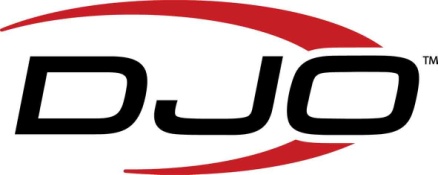 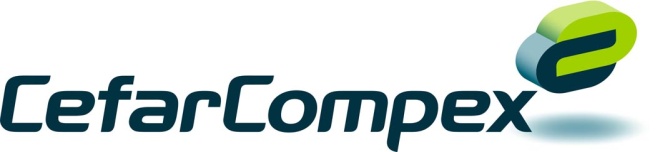 Cher client,Nous sommes heureux de vous compter parmi les utilisateurs de nos dispositifs pour l’électrothérapie destinés aux professionnels médicaux, et nous vous remercions pour la confiance que vous nous accordez.Comme vous le savez, notre offre contient une journée complète de formation. Il s’agit de vous fournir la méthode et les protocoles de soins conçus avec votre nouvel outil de travail CefarCompex. Cette journée se compose, d’une part de cours théoriques, et d’autre part de travaux pratiques.Vous trouverez ci-après un coupon-réponse que nous vous invitons à renseigner et à nous retourner.Deux semaines avant la date de formation de votre choix, vous recevrez un courrier ou un e-mail de confirmation vous indiquant le lieu et les horaires de celle-ci. Pour tout renseignement, n’hésitez pas à nous joindre au 05.59.52.80.89En attendant d’avoir le plaisir de vous voir à l’occasion de l’une de ces journées de formation, nous vous prions de croire, cher client, à l’expression de nos sentiments dévoués.L’équipe CefarCompex Groupe DJOPôle Formations Scientifiques et MédicalesNous nous réservons la possibilité d’annuler ou de reporter chaque date.COUPON-REPONSE à retourner au plus tard 2 SEMAINES avant la date de formation choisie à :DJO France S.A.S – Recovery Science – 3 Rue de Bethar - Centre Européen de Fret - 64990 MouguerreRaison Sociale : ……………………………………………………………NOM – Prénom :…………………………………………………………Adresse :………………………………………………………………………Code Postal :…………………………………………………………………Ville : ……………………………………………………………………………Téléphone:…………………………………………………………………………………Date d’achat :…………………………………………………Votre distributeur : …………………………………………Type de machine achetée:………………………………N° de série:…………………………………………………….Email :………………………………………………………………………………                    